Предмет, класс Русский язык, 6 класс Русский язык, 6 класс Русский язык, 6 классУчитель  Спиридонова Светлана Павловна Спиридонова Светлана Павловна Спиридонова Светлана ПавловнаТема урока, № урока по теме  Устаревшие слова  Устаревшие слова  Устаревшие словаТип урокаУрок открытия новых знаний.Урок открытия новых знаний.Урок открытия новых знаний.Цель урокаСоздание условий для обучения детей умению распознавать глаголы условного наклонения, образовывать формы условного наклонения.Создание условий для обучения детей умению распознавать глаголы условного наклонения, образовывать формы условного наклонения.Создание условий для обучения детей умению распознавать глаголы условного наклонения, образовывать формы условного наклонения.Задачи урокаличностныепредметныеметапредметныеЗадачи урокаразвивать интерес к изучению языка как отражения истории, быта, культуры русского народа; воспитывать внимание к культуре речи, точности слов и выражений.дать понятие об устаревших словах (архаизмах и историзмах), опознавать устаревшие слова, объяснять их значение, различать историзмы и архаизмы, уместность их употребления  в речи.пользоваться разными видами чтения (ознакомительным, изучающим), извлекать информацию из толковых словарей, перерабатывать и преобразовывать информацию (вопросы, таблица).Актуальность использования средств ИКТ Использование ИКТ позволит активизировать индивидуальные, личностные мотивы  в процессе усвоения учебной информации; формировать навыки и умения информационно-поисковой деятельности; создать условия для эффективной реализации современных методов обучения. Использование ИКТ позволит активизировать индивидуальные, личностные мотивы  в процессе усвоения учебной информации; формировать навыки и умения информационно-поисковой деятельности; создать условия для эффективной реализации современных методов обучения. Использование ИКТ позволит активизировать индивидуальные, личностные мотивы  в процессе усвоения учебной информации; формировать навыки и умения информационно-поисковой деятельности; создать условия для эффективной реализации современных методов обучения.Вид используемых на уроке средств ИКТ Дистанционные средства обученияДистанционные средства обученияДистанционные средства обученияНеобходимое аппаратное и программное обеспечение  Ноутбук, мультимедийный проектор, экран, выход в Интернет через скайп. Ноутбук, мультимедийный проектор, экран, выход в Интернет через скайп. Ноутбук, мультимедийный проектор, экран, выход в Интернет через скайп.Этапы урокаХод урокаФормирование УУД и технология оценивания, духовно-нравственное воспитаниеI. Оргмомент.Приветствие. Проверка готовности к уроку. Выявление отсутствующих.II. Фронтальный опрос.Блиц-вопросы. Работа с классом (слайд 3)……….- слова одной и той же части речи с противоположным значением.……….-слова одной и той же части речи, одинаковые по звучанию (написанию), но совершенно разные по лексическому значению………...- слова, употребляемые только жителями той или иной местности.………...-слова, связанные с особенностями работы людей той или иной специальности, профессии.Коммуникативные УУД 1. Владеть монологической речью; адекватно использовать речевые средства для решения коммуникативных задач.2. Слушать и слышать других, осуществлять речевую рефлексию.III. Введение в тему урока. Создание проблемной ситуации. Стадия вызова: мотивационная (побуждение к работе с новой информацией, пробуждение интереса к теме). Связываемся по скайпу с краеведом Козыревым Олегом Сергеевичем (краеведческий музей Шахуньи)Он показывает предметы старины, просит угадать их название. Какие предметы вам знакомы?- Какие видите впервые?- О каких словах пойдет речь на уроке?- Как вы понимаете слово «устаревшие»? (старые, древние).- Почему слова устаревают?-  Где встречаются устаревшие слова?            - Если у вас нет такого консультанта, как Олег Сергеевич, то где можно найти значение слова? (Слайд 5,6)Запись числа и темы урока в тетрадь.Регулятивные УУД1. Высказывать предположения на основе наблюдений.2. Формулировать вопрос (проблему) урока.Познавательные УУД 1. Извлекать информацию из словарных статей толковых словарей.2. Владеть разными видами чтения (ознакомительным, изучающим).IV. Открытие новых знаний.Изучение нового материала. Стадия осмысления содержания: систематизация.-Найдите устаревшие слова (слайд 2, 6)Чтение статьи учебника, затем дают определение историзмам и архаизмам.Беседа после чтения.Что объединяет историзмы и архаизмы? (исчезли из активной лексики)Чем отличаются друг от друга?(архаизмы имеют синонимы)Рисуем схему на доске. 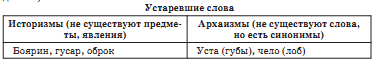  Работа с учебником.1.Картинки  на стр.74(дать определение с помощью толкового словаря, разделить по  2 слова каждому ученику.Регулятивные УУД1. Искать пути решения проблемы.2. Осуществлять познавательную и личностную рефлексию.Познавательные УУД 1. Анализировать, сравнивать, делать выводы.2. Владеть разными видами чтения (ознакомительным, изучающим).3. Преобразовывать информацию из одного вида в другой (текст в таблицу).V. Развитие учебно-языковых умений.Упр.136– развивается умение опознавать устаревшие слова, определять их вид, аргументировать свой выбор.Выполняется устно с комментированием (в случае необходимости учитель помогает объяснить значение слова).ФизкультминуткаА теперь поиграем. Выясним, кто самый внимательный.Встаньте прямо, слушайте внимательно и повторяйте за мной движения.Вытяните выю, расправьте рамена,поднимите десницу и шуйцу, укажите перстами чело, очи,  уста, вежды,ланиты, ударьте дланью о долонь, погрозите перстом соседу.Работа с синонимами (слайд 9)Игра «Пятый лишний» (слайд 10)Задание  выполняется письменно по вариантам: I вариант историзмы, II – архаизмы.историзмы                  архаизмыкафтан                       ококрепостной               ветрилокольчуга                   рыбарьлапти                      устабурлак                   зерцалоУстно объясняется значение историзмов, подбираются современные синонимы к архаизмам.Учитель читает стихотворение Р. Заславского. Найти устаревшие словаОни пришли издалека,
И ты созвучью их доверься
И знай: ланиты, око, перси –
Не груди, глаз или щека.
Слеза стекает по щеке,
А слезы льются по ланитам...
Повторов нет им в языке, 
Да жаль, оттенки позабыты.
У них особый смысл и суть,
Свое особое значенье.
Мы лишь в высокие мгновенья
На них дерзаем посягнуть...Устойчивые выражения с устаревшими словами (слайд 13 -16)Роль устаревших слов в художественной литературе (слайд 17-20)Познавательные УУД 1. Анализировать, сравнивать, группировать, делать выводы.2. Владеть приёмами отбора и систематизации материала.3. Извлекать информацию из словарей разных типов.Коммуникативные УУД1. Свободно излагать свои мысли в устной форме, владеть разными видами монолога и диалога.2. Оказывать необходимую взаимопомощь и осуществлять взаимный контроль.Познавательные УУД 1. Анализировать, сравнивать, группировать, делать выводы.2. Владеть приёмами отбора и систематизации материала.3. Извлекать информацию из словарей разных типов.Коммуникативные УУД1. Свободно излагать свои мысли в устной форме, владеть разными видами монолога и диалога.2. Оказывать необходимую взаимопомощь и осуществлять взаимный контроль.VI. Итог урока.– Вспомните, какие вопросы вы задали в начале урока. – Какие вопросы вы можете задать в конце урока? Как вы думаете, они совпадут?– Задайте эти вопросы и ответьте на них.– Что нового узнали на уроке? Чему научились?– Какие трудности встретились?– Что нужно сделать, чтобы избежать ошибок, успешно преодолеть трудности?– Дайте самооценку своей работы (по желанию, т.к. изучался новый материал).Регулятивные УУД1. Соотносить цели и результаты своей деятельности.2. Опираясь на критерии самооценки, определять степень успешности работы.Регулятивные УУД1. Соотносить цели и результаты своей деятельности.2. Опираясь на критерии самооценки, определять степень успешности работы.VII. Домашнее задание. Найти примеры историзмов и архаизмов в произведениях А.С.Пушкина.Упр. 332 (описать одежду героев, используя устаревшие слова)